Das Programm zur Fahrt zur18. Deutsche Kegelmeisterschaft in Cottbus08.06.18	05:50 Uhr Treffen an der alten Pforte								      inkl. Handfrühstück und Vorbereitung des Elektrolythaushalts 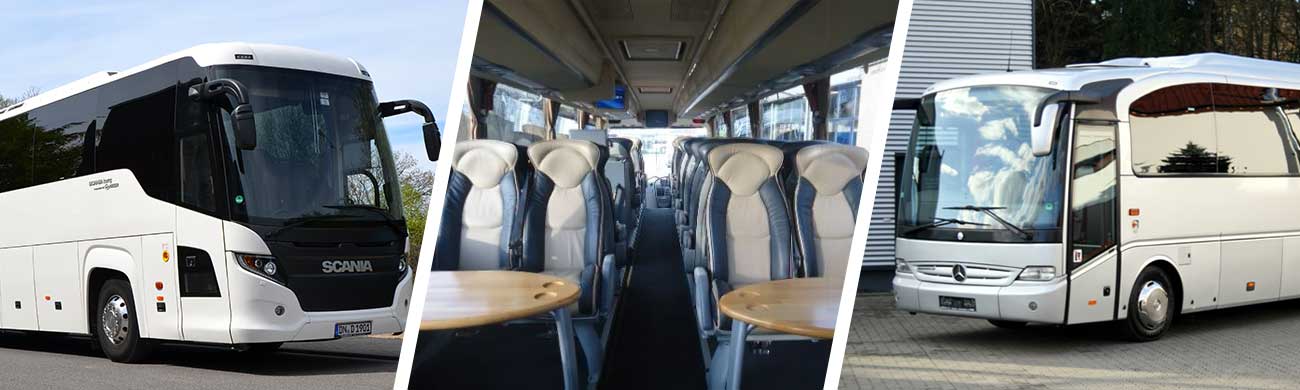 auf den Wettkampf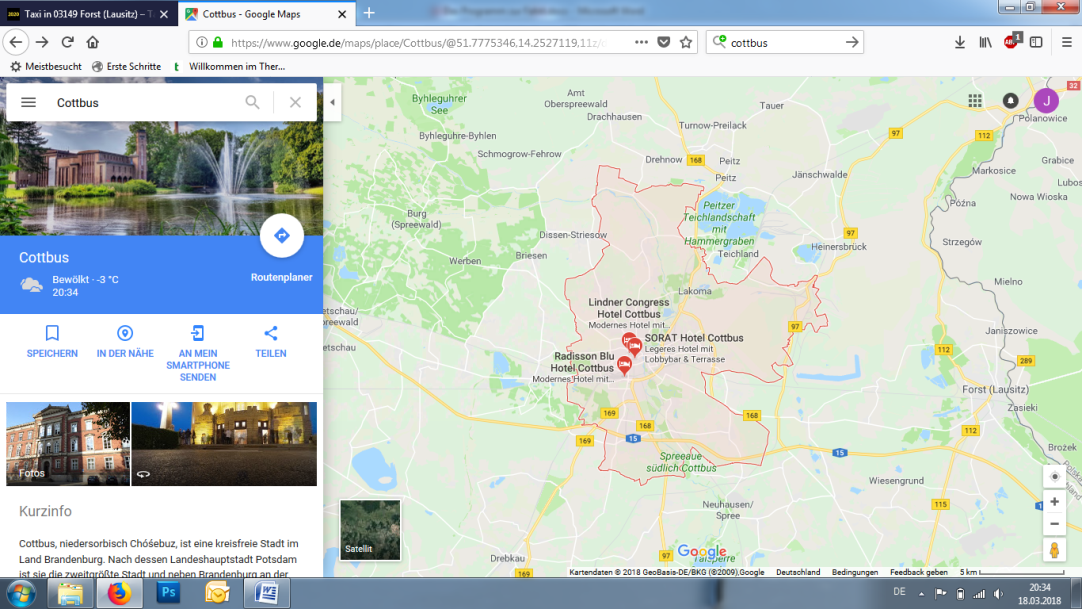 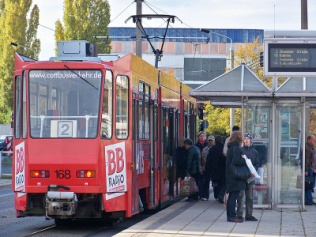 Ab 15:30 Uhr Starts der beiden Mannschaften		Anschl. Rückfahrt per Tram oder Taxi zum Hotel                                                  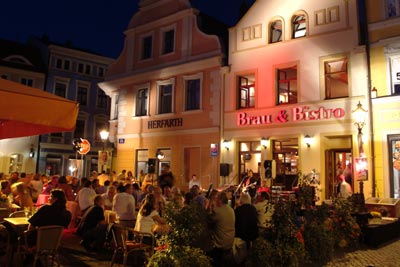 09.06.18	Ab 07:00 Uhr Frühstück		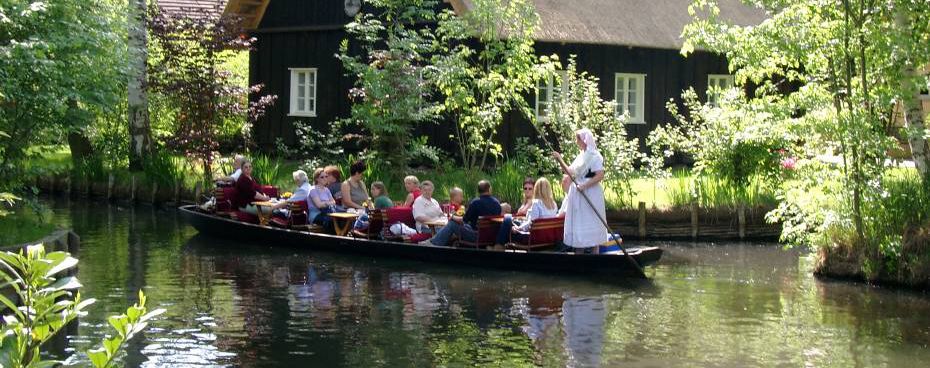 						Anschl. Rückfahrt nach CottbusNachmittag zur freien Verfügung in Cottbus z. B. für einen Bummel über die „Sprem“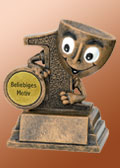 Rückfahrt zum Hotel in eigener Regiez. B. per Forster Taxi (0800/0072020 oder 03562/2020)10.06.18	Ab 07:00 Uhr Frühstück (je nach Belieben)		10:00 Uhr Rückfahrt nach Werl		inkl. Isotonischer Nachbereitung				Gegen 18:15 Uhr Ankunft in Werl